Расходомер-счетчик электромагнитный ВЗЛЕТ ЭМ исполнения ПРОФИ – хх2МО-ИГС(ОБЩЕПРОМЫШЛЕННОЕ: IP65, t0 жидкости от -10 до  
футеровка – фторопласт)* –для DN до 100;** – RS485 MODBUS, дискретные выходы.Присоединительная арматура из углеродистой стали:*** - для монтажа расходомеров DN10-DN40 в пластиковые трубопроводы; **** - для монтажа расходомеров исполнения «сэндвич» в пластиковые трубопроводы DN10 - DN100.Примечания:При заполнении карты заказа в прямоугольнике выбранной позиции ставится знак   Х  , значение параметра указывается в графе таблицы или прямоугольнике рядом с его наименованием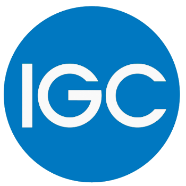 1303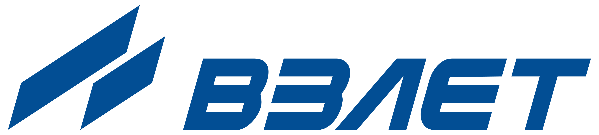 www.vzljot.ruwww.vzljot.ruКоличество комплектов однотипных приборов        шт.ИсполнениеПрофи- _ _ 2МО   -11-21-32-4-5-6-П-Б    диапазон температур, °С       диапазон расходов, м3/ч             Профи-х12 МОПрофи-х12 МОПрофи-х12 МОПрофи-х12 МОПрофи-х22МОПрофи-х22МОПрофи-х22МОПрофи-х22МОсэндвич, DN 10сэндвич, DN   50фланцевый, DN  20фланцевый, DN   80сэндвич, DN 15сэндвич, DN   65фланцевый, DN  25фланцевый, DN 100сэндвич, DN 20сэндвич, DN   80фланцевый, DN  32фланцевый, DN 150сэндвич, DN 25сэндвич, DN 100фланцевый, DN  40фланцевый, DN 200сэндвич, DN 32сэндвич, DN 150фланцевый, DN  50фланцевый, DN 300сэндвич, DN 40фланцевый, DN  65Наличие индикатораПрофи-1х2МОнетПогрешность измерения-51  2% в диапазоне 1:150Наличие индикатораПрофи-2х2МОестьПогрешность измерения-52  1% в диапазоне 1: 80Стандарт фланцев-11ГОСТ 33259-2015, углер. стальИнтерфейс-61стандартная комплектация**Материал электродов-21нерж. стальИнтерфейс-62станд.+ токовый выход 4-20мАЗащитные кольца-32нержавеющая стальХНаправление потока-П1однонаправленноеЗащитные кольца-32нержавеющая стальХНаправление потока-П2реверсивноеПоворот блока измерения (БИ)-41без поворотаИсточник питания220/=24 В-Б1отсутствуетПоворот блока измерения (БИ)-42на 900 по часовой стрелкеИсточник питания220/=24 В-Б215.24Поворот блока измерения (БИ)-43на 1800 по часовой стрелкеИсточник питания220/=24 В-Б330.24Поворот блока измерения (БИ)-44на 2700 по часовой стрелкеМаксимальный расход по токовому выходу, м3/чобщая длина кабеля питания 220В-ИП – ЭМ, мУниверсальный выход №1:константа преобразования (Кр),имп/лобщая длина кабеля связи (универсальный/токовый/RS485), мТеплоизоляционный  чехол  для БИ:    с  обогревающим кабелем Теплоизоляционный  чехол  для БИ:    с  обогревающим кабелем     без обогревающего кабеля  DNтрубопроводаКомплект №1(фланцы, габаритный имитатор, крепеж, прокладки)Комплект №2Комплект №2Комплект №3(комплект №1 без имитатора)Комплект №4****(фланцованные прямолинейные участки с резьбой, габаритный имитатор, крепеж)Комплект №4****(фланцованные прямолинейные участки с резьбой, габаритный имитатор, крепеж)DNтрубопроводаКомплект №1(фланцы, габаритный имитатор, крепеж, прокладки)(комплект №1 + прямолинейные участки, конфузоры)резьбовой переход на пластик для комплекта №2***Комплект №3(комплект №1 без имитатора)углерод. стальнержав. стальСертификат Морского регистра РМРС       Сертификат «Интергазсерт», схема 2АЛицо, заполнившее карту(ФИО, должность)(подпись)Согласовано(ФИО, должность)(подпись)